Образовательная автономная некоммерческая организация высшего образования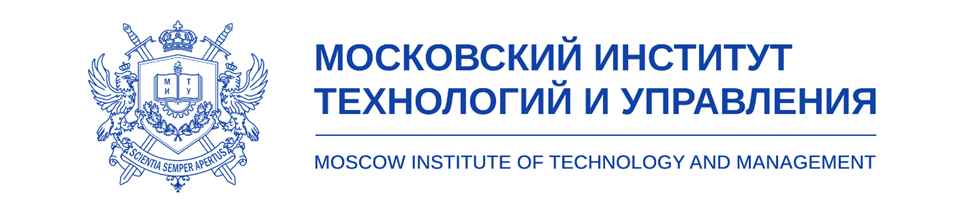 О технической ошибкеВ связи с допущенной технической ошибкой внести изменения в приказ от 30.09.2023 г. № 1-30/08-З «О зачислении на 1 курс» в п.2.4. строку 77 в написании фамилии студента: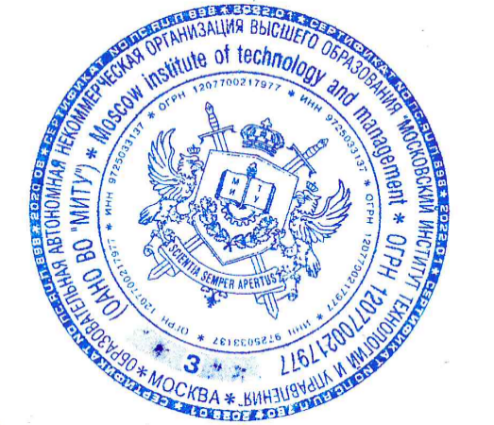 Исп.: Р.Д. МусуралиеваТел.: +7 (495) 648-62-26ПРИКАЗПРИКАЗ«22» сентября 2023 г.  №1-22/09-Т                                                                         Москва                                                                         Москва77.Платонов Константин Семёнович212РекторМ.И. Бородина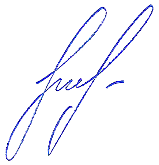 